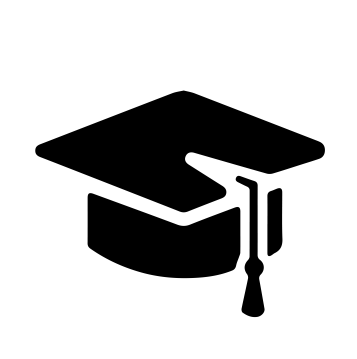 Всероссийский информационно – образовательный портал «Магистр»Веб – адрес сайта: https://magistr-r.ru/СМИ Серия ЭЛ № ФС 77 – 75609 от 19.04.2019г.(РОСКОМНАДЗОР, г. Москва)МОП СФО Сетевое издание «Магистр»ИНН 4205277233 ОГРН 1134205025349Председатель оргкомитета: Ирина Фёдоровна К.ТЛФ. 8-923-606-29-50Е -mail: metodmagistr@mail.ruИОР «Магистр»: Елена Владимировна В.Е -mail: magistr-centr@mail.ruГлавный редактор: Александр Сергеевич В.Е-mail: magistr-centr@magistr-r.ruПриказ №023 от 05.12.2022г.О назначении участников конкурса «Вечная слава, вечная память!»Уважаемые участники, если по каким – либо причинам вы не получили электронные свидетельства в установленный срок (4 дня с момента регистрации), просьба обратиться для выяснения обстоятельств по электронной почте: metodmagistr@mail.ru№УчреждениеФИОРезультат1Школьная библиотека МБОУ Кутузовская СОШ, Московская область, г.о. Солнечногорск, д.БреховоПетрова Виктория Вячеславовна, Куренкова ВарвараI степень (победитель)2Школьная библиотека МБОУ Кутузовская СОШ, Московская область, г.о. Солнечногорск, д.БреховоАлексеева Дарья, Соседова Екатерина,  Попеску Вероника, Куренкова Варвара, Петрова Виктория ВячеславовнаI степень (победитель)